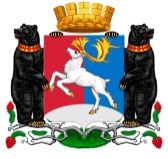 Камчатский крайАдминистрация  городского  округа «посёлок Палана»ПОСТАНОВЛЕНИЕ30.06.2020 № 176В соответствии с Федеральным законом от 07.12.2011 № 416-ФЗ «О водоснабжении и водоотведении», Федеральным законом от 26.07.2010 № 190-ФЗ «О теплоснабжении», постановлением Правительства РФ от 22.02.2012 № 154 «О требованиях к схемам теплоснабжения, порядку их разработки и утверждения», Федеральным законом от 06.10.2003 № 131-ФЗ «Об общих принципах организации местного самоуправления в Российской Федерации»,АДМИНИСТРАЦИЯ ПОСТАНОВЛЯЕТ:1. Утвердить актуализированную схему теплоснабжения городского округа «поселок Палана» Тигильского района Камчатского края на период до 2034 года.2. Утвердить схему водоснабжения городского округа «поселок Палана» на период до 2027 года.3. Утвердить схему водоотведения городского округа «поселок Палана» на период до 2027 года.4. Настоящее постановление вступает в силу с момента его подписания и подлежит опубликованию на официальном сайте Администрации городского округа «поселок Палана».Об утверждении схем теплоснабжения, водоснабжения и водоотведения городского округа «поселок Палана»Глава городского округа «поселок Палана»О.П. Мохирева